								Toruń, 1 grudnia 2023 roku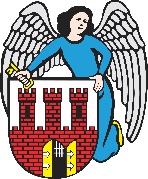     Radny Miasta Torunia        Piotr Lenkiewicz								Sz. Pan								Michał Zaleski								Prezydent Miasta ToruniaWNIOSEKPowołując się na § 18.1 Regulaminu Rady Miasta Torunia zwracam się do Pana Prezydenta z wnioskiem:- naprawę zapadliska w części chodnika na moście gen. Elżbiety ZawackiejUZASADNIENIEOtrzymałem zgłoszenie o konieczności przeprowadzenie prac naprawczych zgodnie za załączoną dokumentacją (chodzi o schody od strony Szosy Lubickiej w kierunku Winnicy)                                                                        /-/ Piotr Lenkiewicz										Radny Miasta Torunia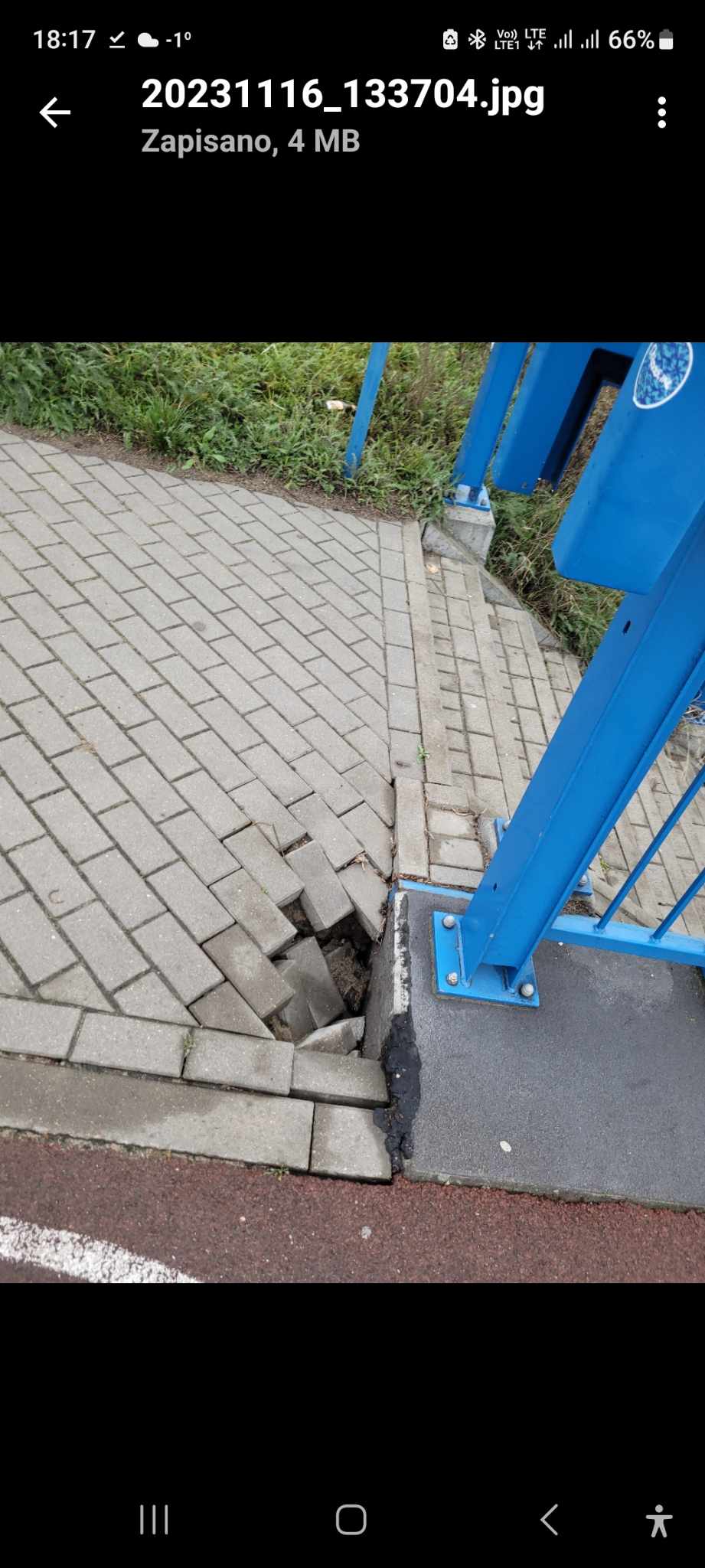 